NBC1 en Régional 3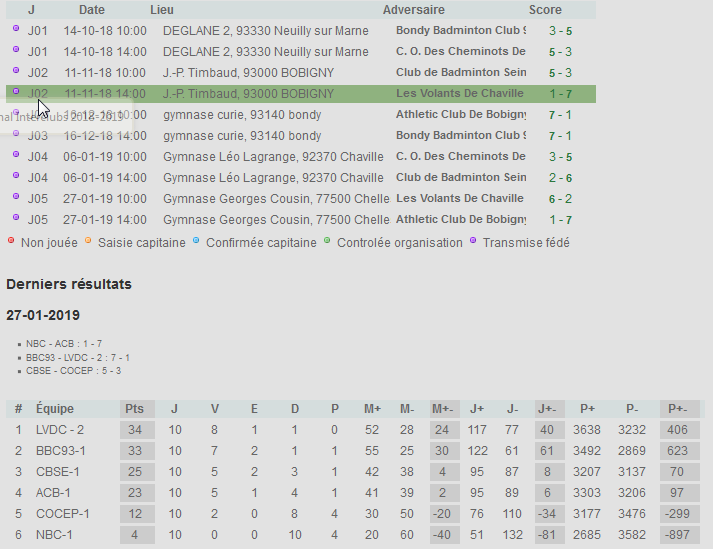 NBC2 en D4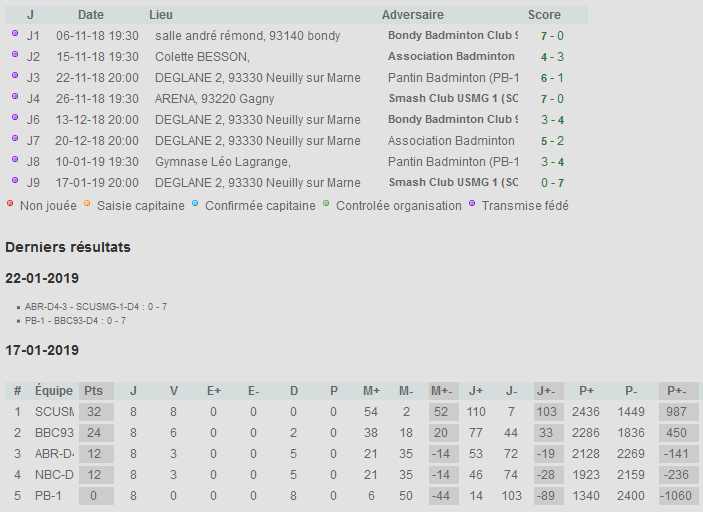 NBC3 en Chpt Masculin D8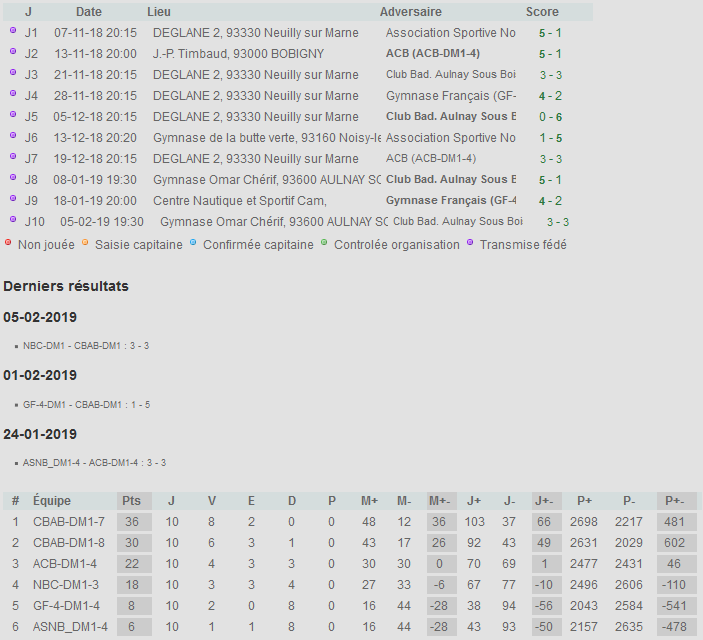 NBC4 en Chpt Masculin Vétéran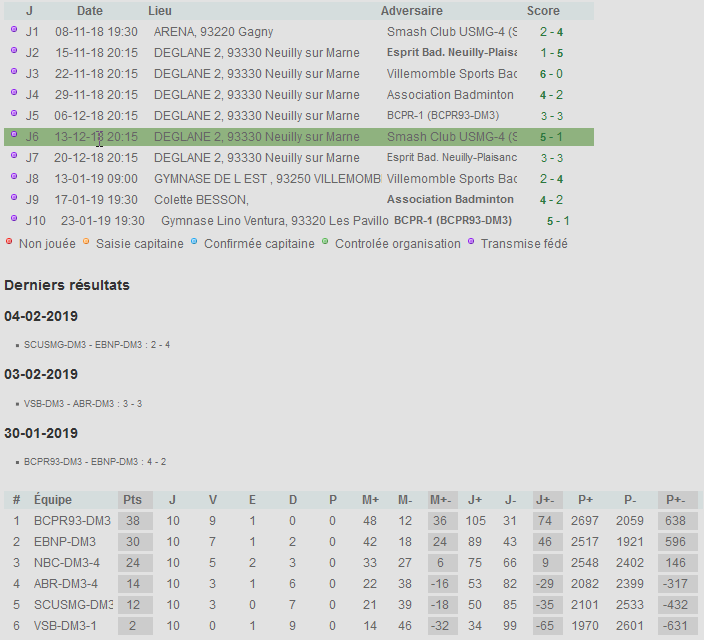 